 Выполните задания, ответы присылать по эл.почте : jleg.russkikh.70@mail.ruРаздел 7. ПОЛИТИКАПолитика – это дело государства, а мораль-дело индивида.Н. Макиавелли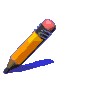              Задание 7.1.   Выбери правильный ответ.1. К формам правления не относятся:а) деспотия;б) монархия;в) охлократия;г) аристократия;2. Источником власти революционных вождей является:а) сила; б) харизма; в) авторитет; г) богатство.3. В правовом государстве существует разделение власти на: а) исполнительнуюб) ________________в) ________________4. Государство – территориальная организация публичной власти, да или нет? ______5. Автором распространенной типологией власти является: а) Т. Гоббс; б) М. Вебер; в) К. Марк; г) А. Смит              Задание 7.2. Установите соответствие между понятием и определением.Задание 7. 3. 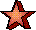 Заполните таблицу «Формы  территориального устройства государства», воспользовавшись приведенными ниже списками определений и примеров государств.А) Европейский Союз; б) Франция; в) Индия; г) Россия; д) Содружество независимых государств. Е) Египет; ж) Бразилия    Допишите свои примеры…Определите, какое понятие является лишним в предложенном ряду, и объясните почему. Земство, городская дума, министерство, сход. ____________________________________________________________________________________________________________________________________________________________________________________________________________________________________________________________        Задание 7.4.  Завершите схему «Формы государства»  Задание 7.5.  Найдите в приведенном ниже списке формы политической деятельности граждан. Выпишите их номера в порядке возрастания.Участие в выборах и референдумах;Участие в деятельности политических партий и движений;Высказывание своего мнения публично и в средствах массовой информации по вопросам литературы и искусства;Участие в предвыборных собраниях, митингах и демонстрациях;Участие в карнавалах;Сбор средств в фонд помощи бездомным животным.Ответ                Задание 7.6. Завершите схему «Избирательное право граждан РФ» Задание 7.7. Завершите схему «Принципы избирательной системы РФ»Для заметок_____________________________________________________________________________________________________________________________________________________________________________________________________________________________________________________________________________________________________________________________________________________________________________________________________________________________________________________________ПонятияОпределенияГосударствоА. Власть основанная на обычаях, привычке повиноваться ей, вере в непоколебимость установленного порядкаСуверенитет народаБ. Право и реальная возможность народа участвовать в управлении делами государства, формировать органы власти.РеспубликаВ. Политическая организация общества, распространяющая власть на всю территорию страны и все ее население, располагающая специальным аппаратом управления.Традиционная властьГ. «единовластие»МонархияД. «Общее дело»Формы  территориального устройства государстваОпределение понятияПримерыУнитарное государствоФедерацияКонфедерация